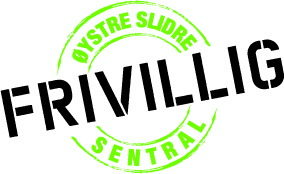 Årsrapport  Øystre Slidre frivilligsentral 2018Målsetting og visjonHovudmål: Vere eit kraftsenter for folkehelsearbeid og frivillig verksemd i kommunen. Visjon:  ”Aktiv for trivsel”.Delmål:  Legge til rette for folkehelsearbeid  Vere ein sosial møteplass og stimulere til aktivitetar på tvers av alder og kultur   Støtte opp om frivillig aktivitet og rekruttere nye frivilligeVere forum for læring om og utvikling av frivillig aktivitetTilsetteFrivilligsentralen har i 2018 hatt to tilsette og ein stillingsressurs på 100%. Lina Hovi har hatt 30 % stilling som medarbeider på Frivilligsentralen og  Liv Vingdal 30 % som dagleg leiar i tillegg til 40 % som folkehelsekoordinator.  (Stillinga som folkehelsekoordinator er kobla til Frivilligsentralen, men innebær også arbeidsoppgåver utanom det ordinære arbeidet på Frivilligsentralen.) OrganiseringØystre Slidre frivilligsentral ligg under kulturavdelinga og folkehelsekoordinatorfunksjonen ligg under helseavdelinga. Samhandlingsrådet for Frivilligsentralen består av tre frivillige representantar og to oppnevnte representantar frå kommunen (ein politiker og ein frå administrasjonen). I 2018 har rådet hatt 2 møter med dagleg leiar for få informasjon om drifta ved sentralen og for å koma med idéar og innspel til dagleg leiar. Frivilligsentralen skal vera eit supplement til det eksisterande frivillige organiserte arbeidet i kommunen og skal drive i samsvar med dei retningslinjer som staten har gjeve for drift av frivilligsentralar, og overordna mål frå eigar, Øystre Slidre kommune.FrivilligeFrivilligsentralen har i 2018 hatt 70 frivillige som har utført ca. 4500 timar med frivillig arbeid. Storparten av timane har gått til å drifte faste aktivitetar, resten er brukt på hjelpeoppdrag, utkjøring av oppfyringsved og øvingskjøring for flyktningar. Dei frivillige er stort sett pensjonistar og mest kvinner. Det er ynskjeleg å rekruttere fleire unge frivillige.AktivitetarFrivilligsentralen har hatt 13 faste aktivitetar, der sju av dei har foregått på Moatunet. Andre lokaler som har vorte brukt er gymsalen på ungdomsskulen, omsorgsboligane og sjukeheimen. Faste aktivitetar i 2018:Arrangement/tiltakSkidag for ferske skiløparar og språkkafé i samarbeid med flyktningtenesta.Trugeturar, nærturar og guida Fjellstafett-turar.Trilleturar med bebuarane på sjukeheimen juni-september.Hyggetreff for 70- og 75-åringar. Dagstur til Fattighuset i Oslo, leverte varme sjølvproduserte klede.Stølsveko 7.-11.aug.  – sjå meir info under prosjekt.Folkehelseveke 26.aug - 3.sept. med guida fjellturar. Frivilligfestar på Solhaug samfunnshus og i Volbu Grendehus.Utkjøring av oppfyringsved til eldre og uføre.     10.   Levekårsundersøking.     11.   Verktøykveld i samarbeid med Valdres Folkemuseum.     12.   Dialog med ungdom/unge vaksne om aktuelle tiltak. Fram UL har               overteke tiltaket Samlingsstund for unge vaksne. Prosjekt Stolpejakt: Har samarbeidd med Øystre Slidre IL om finansiering av Stolpejakt i Løkjisskogen, Heggenes. Fekk kr. 35 000 i prosjektmidler frå Oppland Fylkeskommune for 2017/2018. I 2018 har Heggenes hatt 3386 stolpebesøk på 15 stolpar og Beitostølen 14078 stolpebesøk på 30 stolpar. Ferdigstilte gapahuken i Løkjisskogen med opning saman med Tingvang barnehage 13.sept. Fekk kr. 50 000 i prosjektmidler frå Friluftsrådenes Landsforbund til gapahuk, infotavler og O-kart. Prosjektet er avslutta i 2018. Stølsveko: Friluftskule for barn 10-13 år. Aktivitetar til fjells i fem dagar. Samarbeid med fjellstyre, helsestasjon, stølseigarar og Beito Aktiv. Sjette året  Stølsveko vart arrangert.  Fekk kr. 75 000 i prosjektmidler frå Oppland Fylkeskommune.Utstyrssentral: Eit samarbeidstiltak med Arbeid og Aktivitet om gratis utlån av sport- og friluftsutstyr. Har hatt 138 lånetakarar som har lånt totalt 635 sportsartiklar i 2018. Store deler av dette vart utlånt på Furustrand i sommar av kioskvakta der. Utstyrssentralen har gradvis utvida utstyrsparken sidan 2013 då vi arrangerte fyrste Stølsveko. I løpet av fem år er det kjøpt inn utstyr til kr. 60 000 frå Stølsveko-midlar. I tillegg har Sparebankstiftelsen Øystre Slidre gjeve kr. 25 000,  Sparebankstiftelsen DNB kr. 90 000, skjønnsmidler frå Fylkesmannen til utstyr kr. 145 000 og kr. 50 000 frå eigne midlar. Totalt er der kjøpt inn utstyr for kr. 370 000. Integrering av flyktningar: Eit samarbeidsprosjekt med flyktningtenesta om aktivitetstiltak for flyktningar (aktivitetskontakt, aktivitetsdagar sommar og vinter, opplæring i norsk friluftsliv, utlån av utstyr). Fekk kr. 350 000 i skjønnsmidler frå Fylkesmannen i Oppland til dette prosjektet, kr. 145 000 av dette beløpet er brukt til utstyr (jfr. pkt. 4). Marknadsføring:Facebookside : Øystre Slidre frivilligsentralFrivilligsentralen fekk ny heimeside i 2017: www.oystre-slidre.frivillligsentral.noTrykksaker: brosjyra Trimtilbod i Øystre Slidre,  brosjyre for Utstyrssentralen,  O-kart Heggenes Informasjon i lokalavisa, plakatar og på kommuna si heimesideForedrag lokalt og regionaltStor etterspurnad etter tilbodFrivilligsentralen får stadig spørsmål frå kommunale tenester, lag og organisjonar og enkeltpersonar som ynskjer nye tiltak på frivilligsentralen. Dette er for eksempel:  tiltak for barn/unge med spesielle behov, kargruppe med praktiske aktivitetar, transporttilbod for eldre og uføre, rydde og merke turstigar, lesevenner, julekveld-arrangement, tiltak for flyktningar (øvingskjøring, transport, aktivitetskontakter, språktrening), dataopplæring for eldre. Frivilligsentralen har ikkje kapasitet til å ta på seg fleire oppgåver med den stillingsressursen vi har. UtfordringarDagleg leiar har mange og varierte arbeidsoppgåver:  I tillegg til å administrere faste aktivitetar og enkeltarrangement på sentralen, er det mykje arbeidstid som går med til å delta i samarbeidsmøter innan bl.a folkehelse, friluftsliv, integrering og frivilligheit. Det er også ei utfordring å få tid til å kartlegge frivillig aktivitet i regi av lag/organisasjonar i kommunen, samt synleggjera kor viktig det frivillige arbeidet er. Frivilligsentralen ynskjer gjerne å utvikle seg vidare og vi har vorte oppfordra til å rekruttere fleire unge frivillige. Etterspurte tilbod for ungdom som ikkje ungdomsklubben tilbyr, har også vore eit tema vi har fått spørsmål om. Auka aktivitet på Frivilligsentralen krev auka stillingsressurs. Finansiering/økonomisk oversiktUnder følgjer eit enkelt oppsett over kostnadar og inntekter knytt til drifta for både frivilligsentral (60%) og folkehelse (40%). Av store kostnader er husleige for Moatunet på kr. 195 000. På inntektsida er dei største postane rammetilskot på kr. 403 000 og prosjekt-midler/gåver til Stølsveko (75 000).Rekneskapet for frivilligsentralen for 2018 er revisorgodkjent og godkjent av kommunestyret i sak       /18Rekneskap 2018Heggenes, 05.03.19_________________                                   ________________________Liv Vingdal                                                     Kjell Berge MelbybråtenDagleg leiar                                                   Ordførar og styreleiarØystre Slidre Frivilligsentral                        Øystre Slidre FrivilligsentralDAG TIDAKTIVITETSTAD1Kvar måndag16.15-17.15Kar-trimmen”Sterk & God”Gymsalen ØSUS2Kvar måndag18.00-19.30HelsetrimmenMoatunet3Kvar tysdag 11.30-14.30Håndarbeidstreffet ”Bøndingen”Moatunet4Kvar tysdag 16.00-17.00Dame-trimmen”Sprek & Glad”Gymsalen ØSUS5Kvar tysdag11.30-12.15SittedansSjukeheimen6Kvar onsdag12.00-15.00BabytreffMoatunet7Kvar onsdag12.00-13.00Lesestund/musikkstundOmsorgsbolig8Kvar onsdag 13.30-14.30Lesestund/musikkstundSjukeheimen9Annankvar onsdag 19.00-22.00Dansekveldm/SkarvemellinMoatunet101 onsdag i mnd19.00-21.00MusikktreffMoatunet11Kvar torsdag14.30-17.00SittedansMoatunet12Kvar fredag11.00-14.00FredagskaféMoatunet13Mån- fre8.30-16.00HjelpeoppdragI heile kommunenKontoSUM10Løn  og sosiale utgifter620 04511-12Varer og tenester (inkl. husleige). Inventar og utstyr. Honorar335 22813-15Kjøp av tenester. Overføringar. Finansieringsutgifter61 380Sum kostnader1016 65316-17Salgsinntekter – Refusjoner (Prosjektmidler Stølsveko 75 000)-94 45918-19Rammetilskott (403 000) Gåver/overføring (70 000) -473 000Sum inntekter-567 459Lokal finansiering 449 194